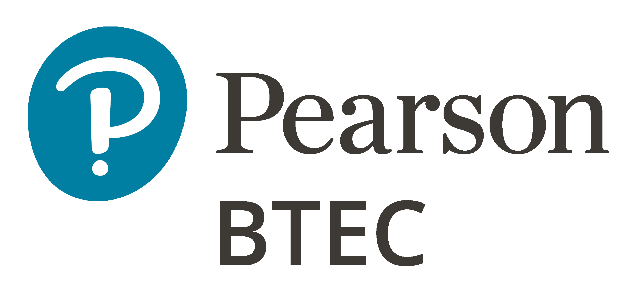 BTEC Level 3 Nationals in 
Health and Social Care Practical Evidence Portfolio For qualifications starting first teaching September 2016Issue 3This Practical Evidence Portfolio is to be used with the following qualifications:Pearson BTEC Level 3 National Foundation Diploma in Health and Social CarePearson BTEC Level 3 National Diploma in Health and Social CarePearson BTEC Level 3 National Extended Diploma in Health and Social CarePearson BTEC Level 3 National Extended Diploma in Health and Social Care (Health Studies) Edexcel, BTEC and LCCI qualificationsEdexcel, BTEC and LCCI qualifications are awarded by Pearson, the UK’s largest awarding body offering academic and vocational qualifications that are globally recognised and benchmarked. For further information, please visit our qualification websites at www.edexcel.com, www.btec.co.uk or www.lcci.org.uk. Alternatively, you can get in touch with us using the details on our contact us page at qualifications.pearson.com/contactusAbout PearsonPearson is the world's leading learning company, with 35,000 employees in more than 70 countries working to help people of all ages to make measurable progress in their lives through learning. We put the learner at the centre of everything we do, because wherever learning flourishes, so do people. Find out more about how we can help you and your learners at qualifications.pearson.comReferences to third party material made in this document are made in good faith. Pearson does not endorse, approve or accept responsibility for the content of materials, which may be subject to change, or any opinions expressed therein. (Material may include textbooks, journals, magazines and other publications and websites.)All information in this document is correct at time of publication.ISBN 978 144 693604 7All the material in this publication is copyright
© Pearson Education Limited 2019ContentsIntroduction to the Practical Evidence Portfolio	1The importance of the Practical Evidence Portfolio	1Health and safety of the learner while on placement	4Ownership and content of the Practical Evidence Portfolio	4Demonstrating your skills	4How to complete the forms	4Maintaining confidentiality	7The Care Certificate Standards	7Appendix 1: Practical Evidence Portfolio forms	8Form HSC AG 1 – Record of hours in placement	8Form HSC AG 2 – Work Experience Placement Induction Form	10Form HSC AG 3: Work Experience Placement Plan	11Form HSC AG 3: Work Experience Placement Plan	12Form HSC AG 4 Part 1: Learner Self-assessment of Work Skills	16Form HSC AG 4 Part 2 – Work placement supervisor and teacher sign off	38Form HSC AG 5: Reflective Practice Log	41Form HSC AG 5 Part 1 – Reflections on Work Tasks	42Form HSC AG 5 Part 2 – Learner Professional Development Plan	47Form HSC AG 6 – Teacher observational visit report	53Form HSC AG 7 – Work placement supervisor interim/final* observational report (*delete as appropriate)	57Appendix 2: Practical Evidence Portfolio Pro Formas	61Witness statement	62Witness statement	63General risk assessment form	64Reflective account	67Action plan	68Legislation and policies	69Nutrition for health and social care	72Equality, diversity and rights in health and social care	73Setting observation form	76Introduction to the Practical Evidence PortfolioThis Practical Evidence Portfolio is a tool for you to use to record evidence of how you have improved your skills and developed your health and social care practice for Unit 6: Work Experience in Health and Social Care.The Practical Evidence Portfolio is designed to help you show that you have demonstrated good practice. It will help you focus your attention on how important reflective practice and continuing professional development is to your health and social care qualification.This document contains all the information and forms that you need to be able to evidence your progress throughout your period of study.The importance of the Practical Evidence PortfolioBy undertaking work placement(s), you will develop effective and informed practice. The Practical Evidence Portfolio should reflect your experiences and the activities carried out during your hours of work placement. You should include examples that demonstrate how you have engaged in continuous professional development and reflective practice, developing your skills, practical competence and subject knowledge.Teachers and work placement supervisors should be fully satisfied that you have met the relevant assessment criteria before approving this in the progress reports.To achieve Unit 6: Work Experience in Health and Social Care, your teachers will support you in collecting the appropriate evidence for your Practical Evidence Portfolio.Placement requirements for the Pearson BTEC Level 3 National Foundation Diploma, Diploma and Extended Diploma in Health and Social Care.The requirements for supervised work placements on the BTEC Nationals in Health and Social Care are as follows.Pearson BTEC Level 3 National Foundation Diploma in Health and Social Care – optional placement of at least 50 hours.Pearson BTEC Level 3 National Diploma in Health and Social Care – optional placement of at least 100 hours.If you are intending to undertake a work experience placement in either of these qualifications, you must take the optional Unit 6: Work Experience in Health and Social Care.Pearson BTEC Level 3 National Extended Diplomas in Health and Social Care and Health and Social Care (Health Studies) – mandatory placement of at least 
100 hours.Unit 6: Work Experience in Health and Social Care is a mandatory unit in this qualification.You can carry out your hours in one or more work experience placement settings.Appropriate settings include those listed below.Healthcare placement examples:NHS and independent sector – adult, children and young people servicesinpatient services, e.g. mental health, learning disability, older person, paediatric, neonatalcommunity teams (older people, adult, child), e.g. palliative care, learning disability services, mental health teams (including perinatal mental health teams)paramedic servicesday clinics/outpatient servicesprimary care – general practice and general practice nursesdistrict and community services: outreach teams, health visiting and family support services, domiciliary care, substance misuse services, supported living services, assisted living teamsrespite serviceshospice (adult and child) nursing homesreablement services school nursing.Social care placement examples:youth workcharitable services, e.g. Macmillan, British Heart Foundation, young carers groups, local charitiescare homeswork shadowing or observing a professionalchildren’s centresspecial educational needs schoolslocal authority social services.Administrative support placements:medical recordsmedical secretariesportering.Complementary services: care farmsRiding for the Disabled Association (RDA)Dementia Cafes.Health and fitness centres or organisations where the focus is on care values and health outcomes e.g. physiotherapist.(This is not an exhaustive list, other settings may also be appropriate.)If you are taking the Level 3 Extended Diploma endorsed pathway in Health Studies, you may not undertake any part of your work experience in an education setting.If you are taking the following qualifications, you may spend up to 20 per cent of your work experience hours at an education setting. However, you must spend your remaining hours at another appropriate health or social care setting:Pearson BTEC Level 3 Foundation Diploma in Health and Social CarePearson BTEC Level 3 Diploma in Health and Social CarePearson BTEC Level 3 Extended Diploma in Health and Social Care.Learners taking any of the Health and Social Care or Health Studies pathways may spend up to 50 per cent of their work experience hours in an administrative support work placement. However, learners must spend their remaining hours at an appropriate clinical health or social care setting. Each work placement that you carry out must include a minimum of one observational visit from a teacher on your course. Your teacher and work placement supervisor must record each visit on Forms HSC AG 6 and 7 – Teacher observational visit report/work placement supervisor under the appropriate conditions.If you are employed by a health or social care organisation, you may use your paid employment hours to contribute towards work experience hours, with the agreement of the employer and on the understanding that your teacher and work place supervisor must record each visit on Forms HSC AG 6 and 7 – Teacher observational visit report/work placement supervisor under the appropriate conditions.Health and safety of the learner while on placementWhen going on placement, you will need to make sure that you are aware of your own, and the placement’s, responsibilities for managing health and safety at work. It is important that you can identify risks and hazards to you and others, and know how to minimise them.Ownership and content of the Practical Evidence PortfolioThe Practical Evidence Portfolio will include a contribution from the different people involved in your training, but ownership is firmly in your hands. The Practical Evidence Portfolio is designed to be completed over the whole period of your work experience. Demonstrating your skillsThis Practical Evidence Portfolio is a record of how you have developed your skills in a health and social care context.The following forms have been designed to support your work experience and must be used for each work placement you attend:HSC AG 3HSC AG 5.The following forms have been designed to support your work placement; you may choose to use them, or an alternative provided by your teacher or work placement supervisor:HSC AG 1HSC AG 2HSC AG 4HSC AG 6HSC AG 7.How to complete the formsForm HSC AG 1 – Record of Hours in Placement This form is designed to help you keep track of your attendance on placement. It will show whether you have been punctual and disciplined in your approach to timekeeping. You must keep a record of all of the hours you attend work placement and your work placement supervisor must confirm your attendance by signing for the hours you are claiming. Your teacher will refer to this when completing the final sign off for your Practical Evidence Portfolio.Form HSC AG 2 – Work Experience Induction FormWhen you start your work placement, you must have an interview with your work placement supervisor, so that you understand what will be expected of you during your work placement. You should keep a record of this interview, confirming that you are aware of your hours of attendance and responsibilities. You must also read certain procedures used by your setting, including procedures for health and safety, security, safeguarding, and emergency procedures; this form can be used to confirm that you understand these procedures.Form HSC AG 3 – Work Experience PlanYou are required to produce a work experience plan as part of your assessment for Unit 6: Work Experience in Health and Social Care. You must use this form to record what will be expected of you on the placement, including your responsibilities and limits of your responsibilities. You must reflect on your current strengths, and record your professional development goals while on the placement, and how you are going to meet them.Form HSC AG 4 – Learner Self-assessment of Work SkillsThis form is designed to help you to identify areas you need to concentrate on during your work experience placement to support your development and to gather evidence for assessment in other units.To help you, the form has been split into sections, each listing skills that employers have suggested as necessary for working in health or social care settings. Each section has been mapped to the relevant section of the Care Certificate Standards and the National Occupational Standards.If you are undertaking more than one placement with different settings, you may have the opportunity to address the same skills when working with different age groups, for example interacting with children or older people at snack/mealtimes. However, you are not required to address each skill for every age group.Where you record evidence of your skills development, your work placement supervisor and/or your teacher should sign and date the form to confirm your achievement.When you complete the self-assessment at the end of your placement(s), try to focus on skill areas that need further development and how you might plan to address them.Form HSC AG 5 Part 1 – Learner Reflections on Work TasksYou must complete this form as part of your assessment for Unit 6: Work Experience in Health and Social Care. You will record the feedback you have received and your own reflections on the work tasks you have carried out. You must also consider what you could do to improve your performance. You will be required to demonstrate three work tasks for your assessment and complete one form for each task. The observation records of your demonstrations must be kept with these forms. Form HSC AG 5 Part 2 – Learner Professional Development Plan You must complete this form as part of your assessment for Unit 6: Work Experience in Health and Social Care. You must reflect on your development during your placement, including strengths and the areas that you wish to develop in the future. You must decide on future professional development goals and how you are going to achieve them. This will help you to make decisions about your progress in the sector. Form HSC AG 6 – Teacher observational visit reportYour course teacher will be visiting you at least once during work placement to assess your practice throughout the programme of study. One form should be completed for each placement that you undertake. Your teacher will be asked to complete records about your professional practice skills development. This means that you need to take an active part in gaining the evidence you require.Form HSC AG 7 – Work placement supervisor interim/final observation reportWhile you are on placement, it is essential that you ask your work placement supervisor to assess your professional practice skills. It is best practice that the work placement supervisor should record and date any interim feedback on Form HSC AG 7. This feedback should be recorded with the term ‘interim’ circled on the document.For you to gain sufficient evidence to be able to reflect and complete your placement(s), the work placement supervisor must provide you with final feedback. The Work Placement Supervisor’s final feedback should be recorded on a separate Form HSC AG 7 with the term ‘final’ circled on the document.At this level of study, you are expected to be able to identify suitable opportunities for your work placement supervisor to observe your actions. Work placement supervisors may not always recognise the kind of evidence you require. You should inform them of suitable opportunities. Therefore, building an effective relationship with your work placement supervisor is an important element of your work experience.You should check your progress against your evidence and discuss this with your work placement supervisor, reflecting on any suggested areas for development that are discussed.You will note that the criteria for both the work placement supervisor and teacher are the same. It is important that the signatory is clearly identified on both Form HSC 6 and Form HSC 7.Completing the Practical Evidence PortfolioA final declaration of your achievement will be provided by your school or college teacher on successful completion of the Practical Evidence Portfolio.You should include with your Practical Evidence Portfolio all other evidence of competence, including witness testimonies and detailed observation records. You need to make sure that your records of observation are detailed and demonstrate a good command of the English language.Taking pleasure and pride in developing a high-quality Practical Evidence Portfolio will help you to complete this element of the qualification successfully. Detailed evidence that explores the ways you have developed skills and reflected on your practice using different sources and tools will help you achieve this.There are several ways of recording the demonstration of your skills in a health and social care context. The most commonly used ways are asking your: Work placement supervisor to observe you carrying out a task or activity; they must then complete, sign and date a report detailing what they have seen 
and heardWork placement supervisor for a signed witness statement relating to a piece of work that you have carried out in their workplace; they may not have seen you complete the task but have seen the end resultcourse teacher to observe you completing an activity or task and then obtaining a signed and dated report detailing the results.Maintaining confidentialityTo maintain service users’ confidentiality, you must not refer to the names of individual service users in your Practical Evidence Portfolio.Photographs must not be submitted in your portfolio, so you must not take photographs of service users. You can, however, include photographs of displays, products, lunch/dinner time, activities etc. that you have been involved with.The Care Certificate StandardsThe Care Certificate is a set of standards that health and social care workers must adhere to in their working life. It has been designed for the non-regulated workforce, which includes roles such as Care Assistant, Healthcare Support Worker, Maternity Support Worker, Therapy Assistant, Activities Worker, Day-care Assistant or Domiciliary Care Worker. It is designed to ensure that workers in non-regulated roles have the same introductory skills, knowledge and behaviours to provide compassionate, safe and high-quality care and support. The Care Certificate:applies across health and social carelinks to competences (National Occupational Standards) and units in qualificationscovers what is required to be caringgives workers the fundamental skills they need to provide quality caregives workers a basis from which they can further develop their knowledge and skills as their career progresses.Links to the relevant part of the Care Certificate Standards are highlighted throughout this Practical Evidence Portfolio, in particular Form HSC 4 is mapped to the Care Certificate Standards to show clearly where each standard could be met. Appendix 1: Practical Evidence Portfolio formsForm HSC AG 1 – Record of hours in placementLearner name 	Centre name 	Centre reference number	Name of placement organisation 	Address of placement organisation
	Dates attended from 	to	Work placement supervisor name	Work placement supervisor job title	Form HSC AG 2 – Work Experience Placement Induction Form*Delete as appropriateForm HSC AG 3 – Work Experience Placement PlanThis part of the Practical Evidence Portfolio links to the Care Certificate Standard 1: Understand your role.This form relates to learning aim B of Unit 6: Work Experience in Health and 
Social Care.Form HSC AG 3 – Work Experience Placement PlanForm HSC AG 4 Part 1 – Learner Self-assessment of Work SkillsForm HSC AG 4 Part 2 – Work placement supervisor and teacher sign offChecklistForm HSC AG 5 – Reflective Practice LogThe following forms are designed to meet the requirements of learning aims C and D of Unit 6: Work Experience in Health and Social Care. You can use these forms to record your reflections on your work experience placement and to plan your professional development goals. This part of the Practical Evidence Portfolio relates to the Care Certificate Standard 2: Your Personal Development:2.1 Agree a personal development plan2.2 Develop their knowledge, skills and understanding.Form HSC AG 5 Part 1 – Reflections on Work TasksYou must complete this form while on your work placement.You must include with this form, witness statements completed and signed by your 
work placement supervisor, for the tasks that you carried out.Form HSC AG 5 Part 2 – Learner Professional Development PlanYou must complete this form once you have completed your placement.1 Looking back on work experience placement2 Looking forward: personal and professional development planForm HSC AG 6 – Teacher observational visit report Please tick the appropriate box below to indicate the learner’s current level of competency.Form HSC AG 7 – Work placement supervisor interim/final* observational report (*delete as appropriate)Please tick the appropriate box below to indicate the learner’s current level of competency.Appendix 2: Practical Evidence Portfolio 
Pro FormasWitness statementGeneral risk assessment formReflective accountAction planLegislation and policiesNutrition for health and social careEquality and diversity for health and social careSetting observation formWitness statementA witness statement is used to provide a written record of your performance against targeted assessment criteria. Anyone in the placement who has witnessed the skills being demonstrated can complete this witness statement. It can be someone who does not have direct knowledge of the qualification, unit or evidence requirements as a whole, but who is able to make a professional judgement about your performance in the given situation.The quality of a witness statement is greatly improved, and enables the teacher to judge the standard and validity of performance against the grading criteria, if:the witness completing the form is given clear guidance on the desirable characteristics required for successful performancethe evidence requirements are present on the witness testimony (this may need further amplification for a non-teacher)the witness also provides a statement of the context in which the evidence is set.The witness statement does not confer an assessment decision. The teacher must: consider all the information in the witness statementnote the relevant professional skills of the witness to make a judgement of performance review supporting evidence when making an assessment decisionreview the statement with the learner to enable a greater degree of confidence in 
the evidencebe convinced that the evidence presented by the witness statement is valid, sufficient and authentic.When a number of witnesses are providing testimonies: it may be helpful to collect specimen signaturesall witness testimonies should be signed and dated by the witness information of their job role/relationship with the learner should be recorded. These details add to the validity and authenticity of the testimony and the statements made in it. Centres should note that witness testimonies can form a vital part of the evidence for a unit, but they should not form the main or majority assessment of 
the unit.Witness statementIt is not compulsory to use any of the following forms. However, you may find them helpful when gathering information or evidence for different units while on your work experience placement. Each form clearly indicates the unit it supports.General risk assessment formThis form relates to Unit 7: Principles of Safe Practice in Health and Social Care Settings, as well as several other units in the BTEC Nationals in Health and Social Care.Reflective accountYou can use this form to help you prepare Form HSC 5 Part 1, as well as to reflect on the skills developed and activities carried out throughout your placement. Action planYou can use this form to help you prepare your work experience plan and your personal and professional development plan. Legislation and policiesOutline how legislation, policies and procedures relating to health, safety and security influence health and social care settings. Before attending placement, research and outline the main points of each piece of legislation listed below. When you attend your placement, ask to see the setting’s policies and identify which policy has been written to adhere to the legislation.Nutrition for health and social careYou can use this form for Unit 19: Nutritional Health to carry out a quantitative analysis of the daily intake of nutrients and energy by one individual.Remember to include all the ingredients in the meals, for example pasta (includes pasta, tomatoes, peas, mushrooms, chicken and onions).Equality, diversity and rights in health and social careDescribe how anti-discriminatory practice is promoted in health and social care settings. NB: It is suggested that you investigate and research each anti-discriminatory practice before attending placement. You will have the opportunity to observe these practices and, where possible, speak with your work placement supervisor or other staff members.This form relates to several units in the BTEC Nationals in Health and Social Care, but in particular: Unit 5: Meeting Individual Care and Support Needs, Unit 12: Supporting Individuals with Additional Needs, Unit 17: Caring for Individuals with Dementia and 
Unit 20: Understanding Mental Wellbeing.Setting observation formYou can use this form to gather information for units that require observation of practice in a setting. The form can be adapted for different units, for example Unit 12: Supporting Individuals with Additional Needs, Unit 14: Physiological Disorders and their Care, 
Unit 17: Caring for Individuals with Dementia.TM15/10/19 9781446936047_LOG_L3_HSCWE.DOCX.1–1/0Learner name Name of learner’s centreCentre reference number Phone number of learner’s centreName of placement organisationAddress of placement organisationWork placement supervisor name and job titlePhone number of work placement supervisorDateDateTimeWork placement supervisor signatureWork placement supervisor signatureWork placement supervisor signatureTotal timeTotal timeLearner signatureDateTeacher signatureDateWork placement supervisor signatureDateName of settingName of work placement supervisorExpected hours of attendance (number of days or hours per week)I have had an induction interview with my work placement supervisor and know what my responsibilities areYes/No*DateMy responsibilitiesMy responsibilitiesI confirm that I have read and understood the following policies and proceduresI confirm that I have read and understood the following policies and proceduresHealth and safety proceduresYes/No*Safeguarding proceduresYes/No*Security proceduresYes/No*Emergency proceduresYes/No*Learner signatureDateWork placement supervisor signatureDateUnit 6: Work Experience in Health and Social CareLearning aim A – Examine the benefits of work experience in health and social care for own learning and developmentAssessment criteriaA.P1	A.P2	Discuss ways in which work experience can inform own career choices and help prepare for employment in the health and social care sector.A.M1	Analyse how work experience can provide support in gaining a realistic understanding of the health and social care sector.Learning aim B – Develop a work experience plan to support own learning 
and developmentAssessment criteriaB.P3	Explain own responsibilities and limitations on work experience placement.B.P4	Explain how to meet own specific personal and professional development goals while on work experience.B.M2	Assess the importance of own work experience plan to support own learning and development.AB.D1	Justify the benefits of preparation in supporting own understanding of the expectations of work experience.What will be expected of me during my work experience placement? ResponsibilitiesSkillsAttitudes and behavioursWhat can I do now? What areas do I plan to develop while on placement?How will my work experience placement support:the development of my professional skillsthe development of my personal attributespreparation for employmentmy understanding of the health and social care sector?What are my goals while on work placement? Goal 1To meet this goal I will need to:Goal 2To meet this goal I will need to:Goal 3To meet this goal I will need to:How will this plan support my understanding of what will be expected of me while on placement? Learner signatureDateTeacher signatureDateWork placement supervisor signatureDateSkills for work in health and social care settingsThe following skills relate directly to health and social care and can be demonstrated during your placement. Skills for work in health and social care settingsThe following skills relate directly to health and social care and can be demonstrated during your placement. Skills for work in health and social care settingsThe following skills relate directly to health and social care and can be demonstrated during your placement. Skills for work in health and social care settingsThe following skills relate directly to health and social care and can be demonstrated during your placement. Skills for work in health and social care settingsThe following skills relate directly to health and social care and can be demonstrated during your placement. Skills for work in health and social care settingsThe following skills relate directly to health and social care and can be demonstrated during your placement. Maintain a safe and clean environment in a health and social care settingMaintain a safe and clean environment in a health and social care settingMaintain a safe and clean environment in a health and social care settingMaintain a safe and clean environment in a health and social care settingMapping to unitHealth and social care skillsEvidence (teacher observations, work placement supervisor witness statements, learner reflective accounts, diary entries)Page numberLinks to National Occupational Standards (NOS) and/or Care Certificate StandardsSchool/college teacher and/or work placement supervisor initials1Unit 7: Principles of Safe Practice in Health and Social Care SettingsMonitor risks and hazards in the environment through observationCare Certificate Standards: 13.2 NOS: SCDHSC0022, SCDHSC00322Unit 7: Principles of Safe Practice in Health and Social Care SettingsFollow procedures to use any equipment correctlyCare Certificate Standards: 13.3NOS: SCDHSC0022, SCDHSC00323Unit 7: Principles of Safe Practice in Health and Social Care SettingsFollow procedures to lift and/or move objectsCare Certificate Standards: 13.3NOS: SCDHSC0022, SCDHSC0032, SCDHSC00223, CH64Unit 7: Principles of Safe Practice in Health and Social Care SettingsTidy away equipment, activities or resourcesCare Certificate Standards: 13.3NOS: SCDHSC0022, SCDHSC00325Unit 7: Principles of Safe Practice in Health and Social Care SettingsFollow risk assessment proceduresCare Certificate Standards: 13.2NOS:SCDHSC0022, SCDHSC00326Unit 7: Principles of Safe Practice in Health and Social Care SettingsComplete risk assessment using documentation of the settingCare Certificate Standards: 13.2NOS:SCDHSC0022, SCDHSC00327Unit 7: Principles of Safe Practice in Health and Social Care SettingsFollow hygiene procedures to prepare and/or serve foodCare Certificate Standards: 13.2, 15.1NOS:SCDHSC0022, SCDHSC0032IPC.20128Unit 7: Principles of Safe Practice in Health and Social Care SettingsFollow procedures to carry out cleaning activitiesCare Certificate Standards: 13.2, 15.1NOS:SCDHSC0022, SCDHSC0032IPC.20129Unit 7: Principles of Safe Practice in Health and Social Care SettingsReturn cleaning equipment and cleaning materials in good working order to the appropriate storage areaCare Certificate Standards: 13.2, 15.1NOS:SCDHSC0022, SCDHSC003210Unit 7: Principles of Safe Practice in Health and Social Care SettingsWear Personal Professional Equipment (PPE), including appropriate clothingCare Certificate Standards: 13.2, 15.1NOS:SCDHSC0022, SCDHSC0032IPC.201211Unit 7: Principles of Safe Practice in Health and Social Care SettingsMonitor the cleanliness of the environment by observationCare Certificate Standards: 13.2, 15.1NOS:SCDHSC0022, SCDHSC003212Unit 7: Principles of Safe Practice in Health and Social Care SettingsFollow hand-washing proceduresCare Certificate Standards: 13.2, 15.1NOS:SCDHSC0022, SCDHSC003213 Unit 7: Principles of Safe Practice in Health and Social Care SettingsFollow procedures to prevent the transmission of infectionCare Certificate Standards: 13.2, 15.1NOS:SCDHSC0022, SCDHSC0032ReflectionWhat skills and/or qualities have you developed during your placement?How can you action plan to develop these skills and/or qualities further?Skills for work in health and social care settingsThe following skills relate directly to health and social care and can be demonstrated during your placement.Skills for work in health and social care settingsThe following skills relate directly to health and social care and can be demonstrated during your placement.Skills for work in health and social care settingsThe following skills relate directly to health and social care and can be demonstrated during your placement.Skills for work in health and social care settingsThe following skills relate directly to health and social care and can be demonstrated during your placement.Skills for work in health and social care settingsThe following skills relate directly to health and social care and can be demonstrated during your placement.Skills for work in health and social care settingsThe following skills relate directly to health and social care and can be demonstrated during your placement.Promote and support effective communication in a health and social care settingPromote and support effective communication in a health and social care settingPromote and support effective communication in a health and social care settingPromote and support effective communication in a health and social care settingMapping to unitHealth and social care skillsEvidence (teacher observations, work placement supervisor witness statements, learner reflective accounts, diary entries)Page numberLinks to National Occupational Standards (NOS) and/or Care Certificate StandardsSchool/college teacher and/or work placement supervisor initials14Unit 5: Meeting Individual Care and Support NeedsDevelop professional relationships with individuals and key people that promote positive communicationCare Certificate Standards: 6.1NOS: GEN97SCDCCLD0201, SCDHSC0031, SCDLDSS115 Unit 5: Meeting Individual Care and Support NeedsSeek support to ensure you are able to communicate effectively with individualsCare Certificate Standards: 6.1NOS: GEN97SCDCCLD0201, SCDHSC0031, SCDLDSS116Unit 5: Meeting Individual Care and Support NeedsUse body language, eye contact, tone of voice and methods of listening that actively promote positive communicationCare Certificate Standards: 6.5NOS: GEN97SCDCCLD0201, SCDHSC0031, SCDLDSS117 Unit 5: Meeting Individual Care and Support NeedsCommunicate with individuals at a pace, in a manner and at a level appropriate to the individual’s understanding, preference and/or needsCare Certificate Standards: 6.2, 6.5NOS: GEN97SCDCCLD0201, SCDHSC0031, SCDLDSS118Unit 5: Meeting Individual Care and Support NeedsEnsure that environment is suitable for communicating with individuals and colleaguesCare Certificate Standards: 6.3NOS: GEN97SCDCCLD0201, SCDHSC0031, SCDLDSS119Unit 5: Meeting Individual Care and Support NeedsCommunicate appropriately with colleagues in informal day-to-day situationsCare Certificate Standards: 6.5NOS: GEN97SCDCCLD0201, SCDHSC0031, SCDLDSS120Unit 5: Meeting Individual Care and Support NeedsCommunicate appropriately with colleagues in formal situations such as one-to-one or team meetingsCare Certificate Standards: 6.5NOS: GEN97SCDCCLD0201, SCDHSC0031, SCDLDSS121Unit 5: Meeting Individual Care and Support NeedsActively listen and ask questions to confirm understandingCare Certificate Standards: 6.5NOS: GEN97SCDCCLD0201, SCDHSC0031, SCDLDSS122Unit 5: Meeting Individual Care and Support NeedsUse strategies to overcome barriers to communication appropriate to individual preferences and needsCare Certificate Standards: 6.3NOS: GEN97SCDCCLD0201, SCDHSC0031, SCDLDSS123Unit 5: Meeting Individual Care and Support NeedsFollow procedures to share information with appropriate individuals and/or colleaguesCare Certificate Standards: 6.4NOS: GEN97SCDCCLD0201, SCDHSC0031, SCDLDSS124Unit 2: Working in Health and Social CareUnit 5: Meeting Individual Care and Support NeedsFollow procedures to record information accurately and securelyCare Certificate Standards: 6.4NOS: GEN97SCDCCLD0201, SCDHSC0031, SCDLDSS1ReflectionWhat skills and/or qualities have you developed during your placement?How can you action plan to develop these skills and/or qualities further?Skills for work in health and social care settingsThe following skills relate directly to the health and social care criteria, and can be demonstrated during any placement. You must reflect on what you are able to do before starting the placement, and then on finishing the placement, giving examples.Skills for work in health and social care settingsThe following skills relate directly to the health and social care criteria, and can be demonstrated during any placement. You must reflect on what you are able to do before starting the placement, and then on finishing the placement, giving examples.Skills for work in health and social care settingsThe following skills relate directly to the health and social care criteria, and can be demonstrated during any placement. You must reflect on what you are able to do before starting the placement, and then on finishing the placement, giving examples.Skills for work in health and social care settingsThe following skills relate directly to the health and social care criteria, and can be demonstrated during any placement. You must reflect on what you are able to do before starting the placement, and then on finishing the placement, giving examples.Skills for work in health and social care settingsThe following skills relate directly to the health and social care criteria, and can be demonstrated during any placement. You must reflect on what you are able to do before starting the placement, and then on finishing the placement, giving examples.Skills for work in health and social care settingsThe following skills relate directly to the health and social care criteria, and can be demonstrated during any placement. You must reflect on what you are able to do before starting the placement, and then on finishing the placement, giving examples.Promote and contribute to the effectiveness of team Promote and contribute to the effectiveness of team Promote and contribute to the effectiveness of team Promote and contribute to the effectiveness of team Mapping to unitHealth and social care skillsEvidence (teacher observations, 
work placement supervisor witness statements, learner diary entries, reflective accounts)Page numberLinks to National Occupational Standards (NOS) and/or Care Certificate StandardsSchool/college teacher and/or work placement supervisor initials25 Unit 2: Working in Health and Social CareUnit 5: Meeting Individual Care and Support NeedsCarry out your agreed role and responsibilities in a teamCare Certificate Standards: 1.4SCDHSC022726 Unit 2: Working in Health and Social CareUnit 5: Meeting Individual Care and Support NeedsOffer supportive and constructive assistance to team membersCare Certificate Standards: 1.4SCDHSC022727 Unit 2: Working in Health and Social CareUnit 5: Meeting Individual Care and Support NeedsUse suggestions and information from others to improve your practice as a team memberCare Certificate Standards: 1.4SCDHSC022728 Unit 2: Working in Health and Social CareUnit 5: Meeting Individual Care and Support NeedsUnderstand the team’s objectives and purposeCare Certificate Standards: 1.4SCDHSC0227ReflectionWhat skills and/or qualities have you developed during your placement?How can you action plan to develop these skills and/or qualities further?Skills for work in health and social care settingsThe following skills relate directly to the health and social care criteria and can be demonstrated during any placement. You must reflect on what you are able to do before starting the placement, and then on finishing the placement, giving examples.Skills for work in health and social care settingsThe following skills relate directly to the health and social care criteria and can be demonstrated during any placement. You must reflect on what you are able to do before starting the placement, and then on finishing the placement, giving examples.Skills for work in health and social care settingsThe following skills relate directly to the health and social care criteria and can be demonstrated during any placement. You must reflect on what you are able to do before starting the placement, and then on finishing the placement, giving examples.Skills for work in health and social care settingsThe following skills relate directly to the health and social care criteria and can be demonstrated during any placement. You must reflect on what you are able to do before starting the placement, and then on finishing the placement, giving examples.Skills for work in health and social care settingsThe following skills relate directly to the health and social care criteria and can be demonstrated during any placement. You must reflect on what you are able to do before starting the placement, and then on finishing the placement, giving examples.Skills for work in health and social care settingsThe following skills relate directly to the health and social care criteria and can be demonstrated during any placement. You must reflect on what you are able to do before starting the placement, and then on finishing the placement, giving examples.Implement care valuesImplement care valuesImplement care valuesImplement care valuesMapping to unitsHealth and social care skillsEvidence (teacher observations, 
work placement supervisor witness statements, learner reflective accounts, diary entries)Page numberLinks to National Occupational Standards (NOS) and/or Care Certificate StandardsSchool/college teacher and/or work placement supervisor initials29 Unit 2: Working in Health and Social CareUnit 5: Meeting Individual Care and Support NeedsShow respect for individuals and promote equality and diversityCare Certificate Standards: 4.1, 4.2NOS: SCDHSC0234, SCDHSC311130Unit 2: Working in Health and Social CareUnit 5: Meeting Individual Care and Support NeedsRespect individuals’ dignity and privacyCare Certificate Standards: 7.1, 7.2NOS:SCDHSC0234, SCDHSC311131Unit 2: Working in Health and Social CareUnit 5: Meeting Individual Care and Support NeedsPromote person-centred care through encouraging individuals’ independence, choices and preferencesCare Certificate Standards: 5.1, 5.2, 5.6, 5.7NOS:SCDHSC0234, SCDHSC0332, SCDHSC035032Unit 2: Working in Health and Social CareUnit 5: Meeting Individual Care and Support NeedsImplement an inclusive environment that encourages participationCare Certificate Standards: 5.3ReflectionWhat skills and/or qualities have you developed during your placement?How can you action plan to develop these skills and/or qualities further?NumberSkill or behaviourDemonstrated1Monitor risks and hazards in the environment through observation2Follow procedures to use any equipment correctly3Follow procedures to lift and/or move4Tidy away equipment, activities or resources5Follow risk assessment procedures6Complete risk assessment using documentation of the setting7Follow hygiene procedures to prepare and/or serve food8Follow procedures to carry out cleaning activities9Return cleaning equipment and cleaning materials in good working order to the appropriate storage area10Use personal protective equipment (PPE), including wearing appropriate clothing11Monitor the cleanliness of the environment by observation12Follow hand-washing procedures13Follow procedures to prevent the transmission of infection14Develop professional relationships with individuals and key people to promote positive communication15Seek support to ensure you are able to communicate effectively with individuals16Use body language, eye contact, tone of voice and methods of listening that actively promote positive communication17Communicate with individuals at a pace, in a manner and at a level appropriate to the individual’s understanding, preference and/or needs18Ensure that the environment is suitable for communicating with individuals and colleagues19Communicate appropriately with colleagues in informal day-to-day situations20Communicate appropriately with colleagues in formal situations such as one-to-one or team meetings21Actively listen and ask questions to confirm understanding22Use strategies to overcome barriers to communication appropriate to individual preferences and needs23Follow procedures to share information with appropriate individuals and/or colleagues24Follow procedures to record information accurately and securely25Carry out your agreed role and responsibilities in a team26Offer supportive and constructive assistance to team members27Use suggestions and information from others to improve your practice as a team member28Understand the team’s objectives and purpose29Show respect for individuals and promote equality and diversity30Respect individuals’ dignity and privacy31Promote person-centred care through encouraging individuals’ independence, choices and preferences32Implement an inclusive environment that encourages participationWork placement supervisor signatureDateWork placement supervisor commentsTeacher signatureDateTeacher commentsLearner signatureDateUnit 6: Work Experience in Health and Social CareLearning aim C: Carry out work experience tasks to meet set objectivesAssessment criteriaC.P5	Demonstrate work-related skills to meet set objectives for work experience tasks.C.P6	Discuss ways in which work shadowing and observation can support development of own skills while on work placement.C.M3	Demonstrate work-related skills with confidence and proficiency to meet objectives in different situations.C.D2	Demonstrate work-related skills proficiently, taking the initiative to carry out activities according to own responsibilities and setting’s procedures and selecting appropriate skills and techniques for different situations.Task 1Task 1Task 1Task 1What skills, behaviours and attributes did I demonstrate while carrying out this task?What skills, behaviours and attributes did I demonstrate while carrying out this task?What skills, behaviours and attributes did I demonstrate while carrying out this task?What skills, behaviours and attributes did I demonstrate while carrying out this task?What feedback did I receive?What feedback did I receive?What feedback did I receive?What feedback did I receive?What went well?What went well?What went well?What went well?Which factors may have influenced my performance?Which factors may have influenced my performance?Which factors may have influenced my performance?Which factors may have influenced my performance?How did work shadowing or observing others complete the task help my performance?How did work shadowing or observing others complete the task help my performance?How did work shadowing or observing others complete the task help my performance?How did work shadowing or observing others complete the task help my performance?How can I improve?How can I improve?How can I improve?How can I improve?Observed improvements (if task is being repeated)Observed improvements (if task is being repeated)Observed improvements (if task is being repeated)Observed improvements (if task is being repeated)Task 2Task 2Task 2Task 2What skills, behaviours and attributes did I demonstrate while carrying out this task?What skills, behaviours and attributes did I demonstrate while carrying out this task?What skills, behaviours and attributes did I demonstrate while carrying out this task?What skills, behaviours and attributes did I demonstrate while carrying out this task?What feedback did I receive?What feedback did I receive?What feedback did I receive?What feedback did I receive?What went well?What went well?What went well?What went well?Which factors may have influenced my performance?Which factors may have influenced my performance?Which factors may have influenced my performance?Which factors may have influenced my performance?How did work shadowing or observing others complete the task help my performance?How did work shadowing or observing others complete the task help my performance?How did work shadowing or observing others complete the task help my performance?How did work shadowing or observing others complete the task help my performance?How can I improve?How can I improve?How can I improve?How can I improve?Observed improvements (if task is being repeated)Observed improvements (if task is being repeated)Observed improvements (if task is being repeated)Observed improvements (if task is being repeated)Task 3Task 3Task 3Task 3What skills, behaviours and attributes did I demonstrate while carrying out this task?What skills, behaviours and attributes did I demonstrate while carrying out this task?What skills, behaviours and attributes did I demonstrate while carrying out this task?What skills, behaviours and attributes did I demonstrate while carrying out this task?What feedback did I receive?What feedback did I receive?What feedback did I receive?What feedback did I receive?What went well?What went well?What went well?What went well?Which factors may have influenced my performance?Which factors may have influenced my performance?Which factors may have influenced my performance?Which factors may have influenced my performance?How did work shadowing or observing others complete the task help my performance?How did work shadowing or observing others complete the task help my performance?How did work shadowing or observing others complete the task help my performance?How did work shadowing or observing others complete the task help my performance?How can I improve?How can I improve?How can I improve?How can I improve?Observed improvements (if task is being repeated)Observed improvements (if task is being repeated)Observed improvements (if task is being repeated)Observed improvements (if task is being repeated)Learner signatureDateTeacher signatureDateWork placement supervisor signatureDateUnit 6: Work Experience in Health and Social CareLearning aim D: Reflect on how work experience influences own personal and professional development Assessment criteriaD.P7	Review own strengths and areas for development in response to feedback on work experience placement.D.P8	Produce a personal and professional development plan thatidentifies improvements to own skills for future development.D.M5	Assess how self-reflection can contribute to personal and professional development in work experience placement.D.D3	Justify how planning for, and reflecting on, skills developed during own work experience placement have informed own future plans for personal and professional development.What were my strengths while on my work placement?(include details of any feedback received)What areas do I wish to develop?Goal 1How will this goal improve my skills and meet my development needs?How will meeting this goal contribute to my personal and professional development?What is my timescale for meeting this goal?How will I know when I have achieved this goal?Goal 1How will this goal improve my skills and meet my development needs?How will meeting this goal contribute to my personal and professional development?What is my timescale for meeting this goal?How will I know when I have achieved this goal?Goal 1How will this goal improve my skills and meet my development needs?How will meeting this goal contribute to my personal and professional development?What is my timescale for meeting this goal?How will I know when I have achieved this goal?Goal 1How will this goal improve my skills and meet my development needs?How will meeting this goal contribute to my personal and professional development?What is my timescale for meeting this goal?How will I know when I have achieved this goal?Goal 2How will this goal improve my skills and meet my development needs?How will meeting this goal contribute to my personal and professional development?What is my timescale for meeting this goal?How will I know when I have achieved this goal?	Goal 2How will this goal improve my skills and meet my development needs?How will meeting this goal contribute to my personal and professional development?What is my timescale for meeting this goal?How will I know when I have achieved this goal?	Goal 2How will this goal improve my skills and meet my development needs?How will meeting this goal contribute to my personal and professional development?What is my timescale for meeting this goal?How will I know when I have achieved this goal?	Goal 2How will this goal improve my skills and meet my development needs?How will meeting this goal contribute to my personal and professional development?What is my timescale for meeting this goal?How will I know when I have achieved this goal?	Goal 3How will this goal improve my skills and meet my development needs?How will meeting this goal contribute to my personal and professional development?What is my timescale for meeting this goal?How will I know when I have achieved this goal?Goal 3How will this goal improve my skills and meet my development needs?How will meeting this goal contribute to my personal and professional development?What is my timescale for meeting this goal?How will I know when I have achieved this goal?Goal 3How will this goal improve my skills and meet my development needs?How will meeting this goal contribute to my personal and professional development?What is my timescale for meeting this goal?How will I know when I have achieved this goal?Goal 3How will this goal improve my skills and meet my development needs?How will meeting this goal contribute to my personal and professional development?What is my timescale for meeting this goal?How will I know when I have achieved this goal?How will this plan contribute to my career development?How have my experiences on work placement informed my personal and professional development plan?How will this plan contribute to my career development?How have my experiences on work placement informed my personal and professional development plan?How will this plan contribute to my career development?How have my experiences on work placement informed my personal and professional development plan?How will this plan contribute to my career development?How have my experiences on work placement informed my personal and professional development plan?Learner signatureDateTeacher signatureDateWork placement supervisor signatureDateLearner nameDateName of work placement settingDate of commencement of trainingNumber of hours in placement settingEffective relationshipsEffective relationshipsNeeds improving and developingSatisfactoryGoodExcellentMirrors good practice of other staffMirrors good practice of other staffImplements placement policiesImplements placement policiesAbility to follow health and safety codes of practiceAbility to follow health and safety codes of practiceUses initiative and asks for advice if unsureUses initiative and asks for advice if unsureAlert, focused and vigilantAlert, focused and vigilantAbility to communicate effectively with othersAbility to communicate effectively with othersBe able to demonstrate caring skillsNeeds improving and developingSatisfactorySatisfactoryGoodExcellentActs promptly and efficiently to the needs of othersWorks as a teamBe able to demonstrate professional practice skillsNeeds improving and developingSatisfactorySatisfactoryGoodExcellentTimekeeping and reliabilityPersonal appearance/dressCommunication skillsAbility to work in a teamEnthusiasm and motivationRegard for health and safety in the workplaceAbility to receive and follow instructionsUses initiative to complete school/college tasks in placementResponds to advice and guidancePlans for self-improvementDemonstrate professional practice skillsNeeds improving and developingSatisfactorySatisfactoryGoodExcellentAttendanceRelationships with other team membersPunctualitySchool/college teacher nameSchool/college teacher nameSchool/college teacher signatureSchool/college teacher signatureSchool/college teacher commentsSchool/college teacher commentsAction requiredAction requiredWork placement supervisor nameWork placement supervisor nameWork placement supervisor signatureWork placement supervisor signatureWork placement supervisor commentsWork placement supervisor commentsLearner signatureLearner signatureLearner commentsLearner commentsLearner commentsDate of next reviewLearner nameDateName of work placement settingDate of commencement of trainingNumber of hours in placement settingEffective relationships Needs improving and developingSatisfactorySatisfactoryGoodGoodExcellentMirrors good practice of other staffMirrors good practice of other staffImplements placement policiesImplements placement policiesAbility to follow health and safety codes of practiceAbility to follow health and safety codes of practiceUses initiative and asks for advice if unsureUses initiative and asks for advice if unsureAlert, focused and vigilantAlert, focused and vigilantAbility to communicate effectively with othersAbility to communicate effectively with othersBe able to demonstrate caring skillsBe able to demonstrate caring skillsNeeds improving and developingSatisfactorySatisfactoryGoodExcellentActs promptly and efficiently to the needs of othersActs promptly and efficiently to the needs of othersWorks as a teamWorks as a teamBe able to demonstrate professional practice skillsBe able to demonstrate professional practice skillsNeeds improving and developingSatisfactorySatisfactoryGoodExcellentTimekeeping and reliabilityTimekeeping and reliabilityTimekeeping and reliabilityPersonal appearance/dressPersonal appearance/dressPersonal appearance/dressCommunication skillsCommunication skillsCommunication skillsAbility to work in a teamAbility to work in a teamAbility to work in a teamEnthusiasm and motivationEnthusiasm and motivationEnthusiasm and motivationRegard for health and safety in the workplaceRegard for health and safety in the workplaceRegard for health and safety in the workplaceAbility to receive and follow instructionsUses initiative to complete school/college tasks in placementResponds to advice and guidancePlans for self-improvementDemonstrate professional practice skillsNeeds improving and developingSatisfactorySatisfactoryGoodExcellentAttendanceRelationships with other team membersPunctualitySchool/college teacher nameSchool/college teacher nameSchool/college teacher signatureSchool/college teacher signatureSchool/college teacher commentsSchool/college teacher commentsAction requiredAction requiredWork placement supervisor nameWork placement supervisor nameWork placement supervisor signatureWork placement supervisor signatureWork placement supervisor commentsWork placement supervisor commentsLearner signatureLearner signatureLearner commentsLearner commentsLearner commentsDate of next reviewLearner nameLearner nameQualificationQualificationUnit number and titleUnit number and titleList the assessment criteria for which the activity provides evidence List the assessment criteria for which the activity provides evidence List the assessment criteria for which the activity provides evidence List the assessment criteria for which the activity provides evidence List the assessment criteria for which the activity provides evidence Description of activity/skill witnessedDescription of activity/skill witnessedDescription of activity/skill witnessedDescription of activity/skill witnessedDescription of activity/skill witnessedWitness nameJob roleWitness signatureDateLearner nameLearner signatureDateTeacher nameTeacher signatureDateDateAssessed byChecked/validated* byLocationAssessment reference numberTask/premises Task/premises Task/premises Task/premises Task/premises Task/premises ActivityHazardWho might be harmed and howExisting measures to control riskRisk ratingReview dateRisk assessment action planRisk assessment action planRisk assessment action planRisk assessment action planRisk assessment action planRef numberFurther action requiredAction by whomAction by whenDoneWhat skills have you developed in the activities have you carried out?How have the skills developed in the activities you have carried out supported your intended outcomes?What skills/activities do you need to develop further? You can use the points you identify here to write your personal and professional development plan.GoalHow will achieving this goal benefit me and others? What steps are needed to achieve this goal?What timeline should I set for achieving this goal?Who can support me in achieving this goal?Legislation/regulations and related unitSetting policyHow does the policy reflect the requirements of the legislation?Health and Safety at Work etc. Act 1974Unit 7: Principles of Safe Practice in Health and Social Care SettingsUnit 9: Infection Prevention and ControlControl of Substances Hazardous to Health (COSHH) Regulations 2002Unit 7: Principles of Safe Practice in Health and Social Care SettingsFood Safety Act 1990Unit 7: Principles of Safe Practice in Health and Social Care SettingsUnit 9: Infection Prevention and ControlFood Safety (General Food Hygiene) Regulations 1995Unit 7: Principles of Safe Practice in Health and Social Care SettingsUnit 9: Infection Prevention and ControlManual Handling Operations Regulations 1992Unit 7: Principles of Safe Practice in Health and Social Care SettingsReporting of Injuries, Diseases and Dangerous Occurrences Regulations (RIDDOR) 1995Unit 7: Principles of Safe Practice in Health and Social Care SettingsData Protection Act 2018Unit 2: Working in Health and Social CareUnit 5: Meeting Individual Care and Support NeedsManagement of Health and Safety at Work Regulations 1999Unit 7: Principles of Safe Practice in Health and Social Care SettingsDayBreakfastMid-morning snackLunchAfternoon snackEvening mealLate-night snacksAnti-discriminatory practiceHow are the anti-discriminatory practices promoted in the setting?Ethical principlesPutting the patient/service user at the heart of service provision Providing active support consistent with the beliefs, culture and preferences of the individualSupporting individuals to express their needs and preferences Empowering individuals Promoting individuals’ rights, choices and wellbeingBalancing individual rights with the rights of others Dealing with conflictsIdentifying and challenging discriminationService user needHow workers plan to meet need (e.g. support/
adaptations/
treatment)Factors to be consideredWorker’s role in meeting needIntended outcomeTimescaleObserved outcome